МЕЖДУНАРОДНАЯ КОНФЕРЕНЦИЯ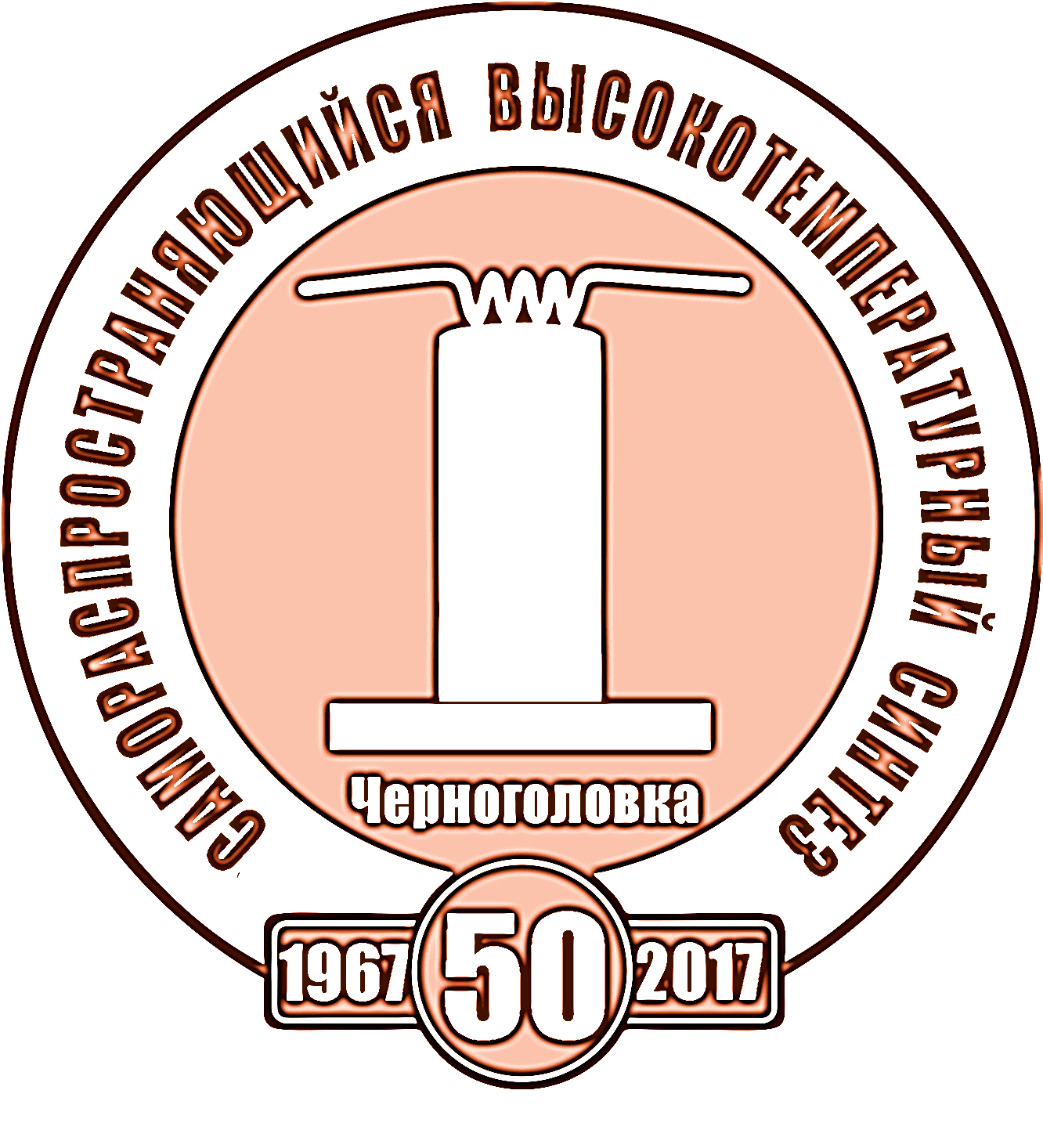 приуроченная к 50-летнему юбилею научногооткрытия метода самораспространяющегося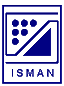 высокотемпературного синтеза (СВС-50)20 – 21 ноября, 2017, Черноголовка, РоссияФамилияИмяОтчество Должность, степень   ОрганизацияАдресТелефонe-mailНазвание и авторы докладаЯ буду участвовать с сопровождающим лицом